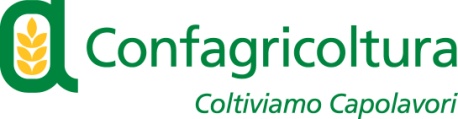 Welfare Index: un premio per le imprese – modalità di partecipazioneIl/la sottoscritto/a…………….., acquisite le informazioni fornite dal titolare del trattamento, esprime il proprio consenso all’utilizzo dei propri dati personali ed aziendali ai fini della realizzazione del Welfare Index aziendale. Dichiara a tal fine di aver ricevuto idonea informativa ai sensi e per gli effetti del  D.Lgs. n°196/2003 sulla finalità della raccolta dei dati, sui soggetti cui gli stessi potranno essere comunicati, sulla nomina a Responsabile del trattamento della Innovation Team Srl, Via degli Olivetani, 10/12 – 20123 – Milano.Luogo ........................... Data .................................Nome ....................................... Cognome ...........................................Firma leggibile * ....................................................................................
Da restituire via mail a: direzione@confagricoltura.it o via fax al numero 06 6879686Nome dell’aziendaIndirizzoNumero di addettiNome del titolare o del responsabileTelefono mobilee-mail personaleDesidero essere intervistato telefonicamente:Desidero essere intervistato telefonicamente:□ Sì     □ No